                ТК «AliYA TRANS»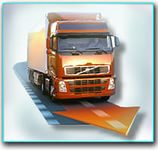                                           Юридический  адрес:607650 г.Кстово ул.40 лет Октября д23а кВ 74                                       Тел.+79200511106,+79200511101   ИП Руденко А.В                                                                                            Жить - значит работать. Труд есть жизнь человека.                                                                                                                                           (Вольтер)Предлагаем Вам воспользоваться услугами компании”ALIYA TRANS”Компания"ALIYA TRANS" оказывает услуги по перевозке и экспедированию грузов по РФ:
1. Перевозка стандартных грузов от 2 т до 20 т.
2. Перевозка грузов с поддержанием температурного режима (от -25 до +20 С)
3. Сопровождение  грузов.
4. Хранение грузов.  

Преимущества работы с нами:
1. Опыт работы на рынке более 5 лет. Специалисты компании проконсультируют Вас по вопросам организации перевозок, помогут подобрать тип транспорта и выбрать оптимальный маршрут.
2. Надежные перевозки - работа только с проверенными и надежными компаниями.
3. Стабильное качество услуг - своевременная и точная доставка грузов, полный комплект документов по выполненным перевозкам.
4. Отлаженная система взаимодействия с Клиентами и Перевозчиками. Мы открыты для любого сотрудничества, основанного на взаимном уважении и доверии.Мы очень заинтересованы в сотрудничестве с Вашей компанией и готовы предложить Вам конкурентоспособные ставки на перевозки Ваших грузов. Если вас заинтересовали наши возможности, мы готовы обработать ваше техническое задание и произвести расчет стоимости необходимых вам услуг!!!БУДЕМ РАДЫ СОТРУДНИЧЕСТВУ С ВАМИ!Контактный телефон:  Директор: Руденко Артем Валерьевич: ip.artem.rudenko@yandex.ru 8-920-051-11-06, ICQ: 698192199Руководитель отдела логистики: Руденко Алия Надировна : alua-rahimova@yandex.ru 8-920-051-11-01